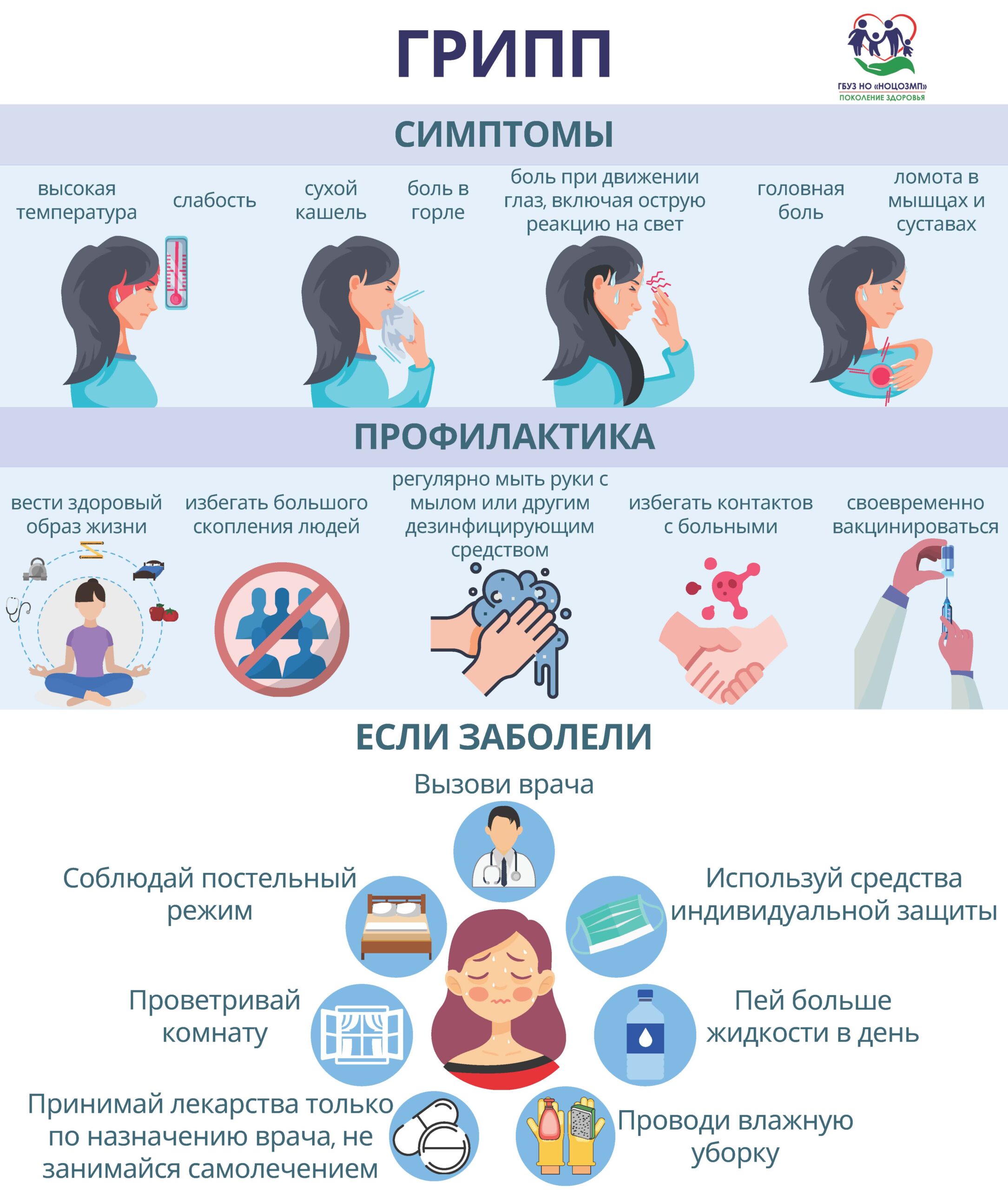 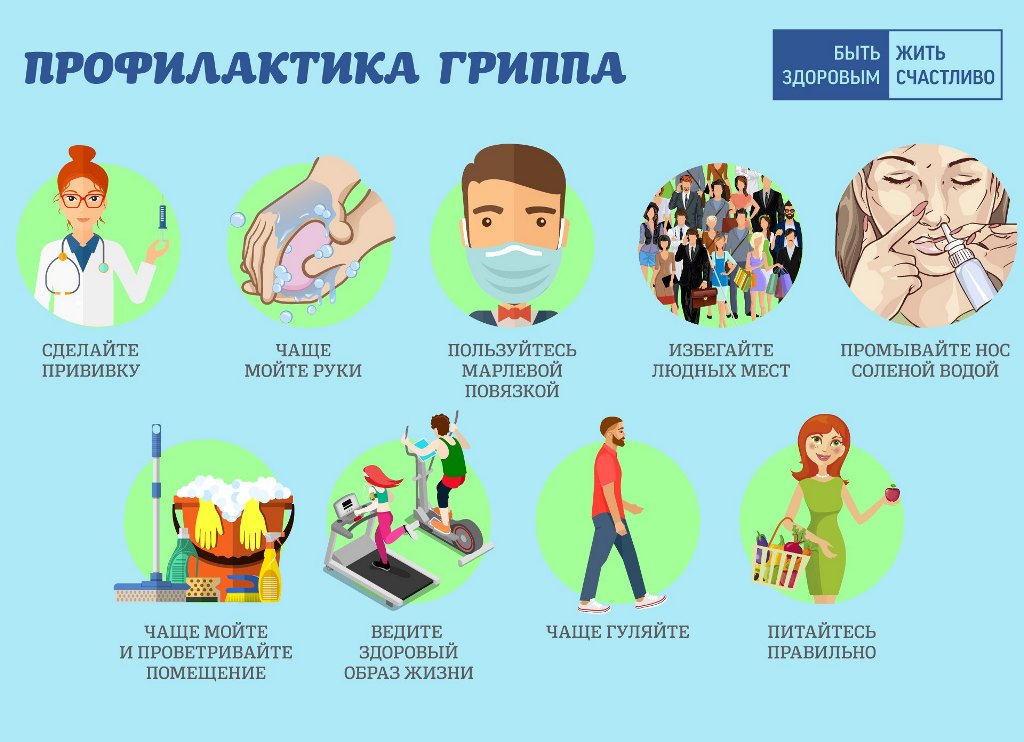 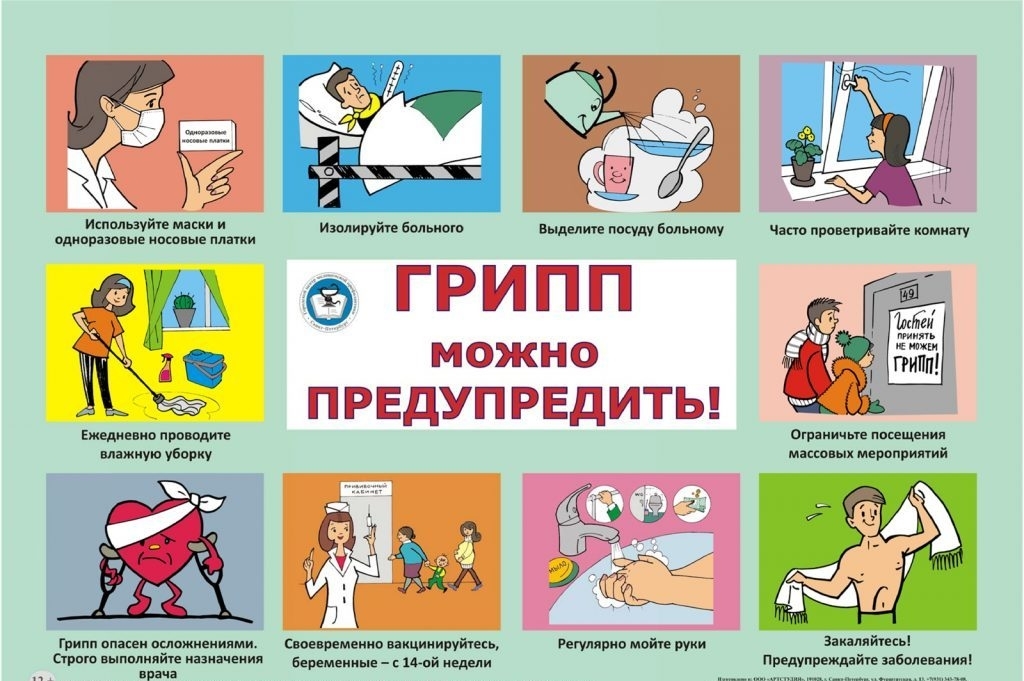 Грипп – это острое вирусное заболевание, которое поражает преимущественно дыхательную систему. Вирус легко передается от человека человеку не только воздушно – капельным путем при выделении инфицированными людьми мельчайших частиц во время кашля или чихания, но через руки, загрязненные вирусами гриппа. Передача инфекции происходит легко и быстро, особенно в местах большого скопления людей, включая школы. Грипп имеет тенденцию быстро распространяться, вызывая сезонные эпидемии. Период времени с момента инфицирования до развития болезни, известный как инкубационный период, длится около 2-х  дней. Основные симптомы заболевания: внезапное появление высокой температуры, сухой кашель,  мышечные и головные боли, тяжелое недомогание, боль в горле, насморк. Наиболее эффективным способом профилактики болезни является вакцинация. Помимо вакцинации и противовирусного лечения необходимы следующие меры защиты: Мыть руки после посещения любых общественных мест, транспорта, прикосновений к дверным ручкам, деньгам.После возвращения с улицы домой мыть руки и лицо с мылом, а также промывать нос изотоническим раствором соли.Прикасаться к лицу, глазам только недавно вымытыми руками.Надевать одноразовую медицинскую маску в людных местах и транспорте,  менять её каждые 2-3 часа,  использовать  повторно нельзя.Избегать близких контактов и пребывания в одном помещении с людьми, имеющими признаки ОРВИ.Чаще проветривать помещение. Если Вы заболели необходимо:Минимизировать контакты со здоровыми людьми.Использовать  одноразовую маску, меняя ее каждый час.При кашле или чихании обязательно прикрывать рот одноразовым платком.Пользоваться отдельной посудой.Изолировать от домочадцев свои предметы личной гигиены.Проводить влажную уборку дома ежедневно.Грипп – заболевание не только неприятное, но и опасное своими осложнениями, которые развиваются при слабости иммунной системы, отсутствии лечения и нарушении режима.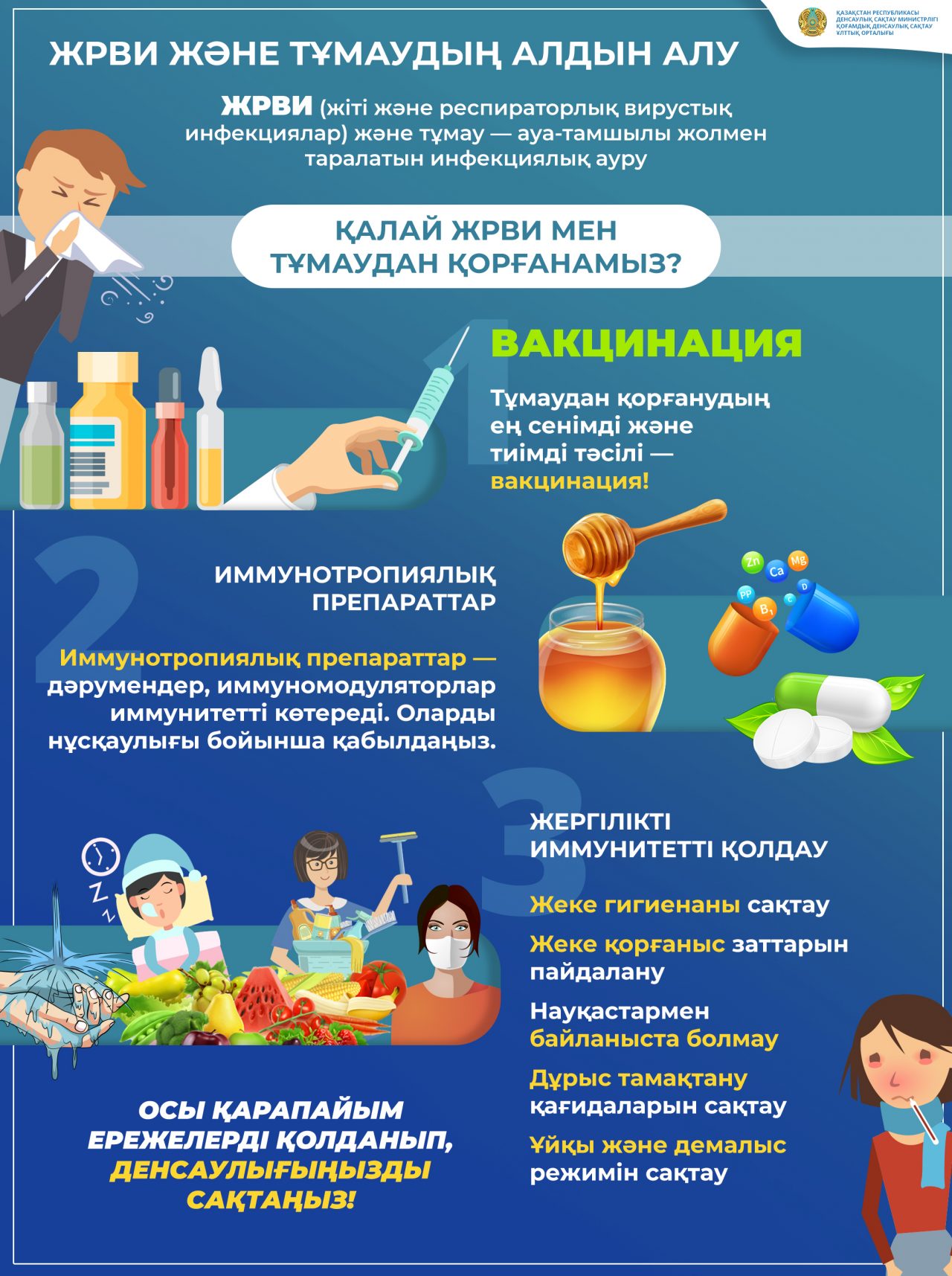 Тұмау- бұл тыныс жолдарының жіті ауыруы, тыныс жолдары  жүйесін қабындырады.Вирус ауыру жұқтырған адамнан адамға ауа-тамшылы жолмен  түшкірген, жөтелген кезде, вируспен ластанған қолдан жұғады.Инфекция адам көп тоғысқан жерде ,мектепті қоса есептегенде ,тез тарайды.Тұмау тез тарайтын мерзімдік үрдіс. Вирус жұқтырған кезен ауыруға дейінгі инкубациялық кезең 2 күнге созылады.Ауырудың негізгі белгілері: кенеттен температураның көтерілуі, құрғақ жөтел,бұлшық еті мен бас ауыруы, тамақтың ауыруы, тымау.Ауыруды алдын алудың тиімді жолы болып вакцинация есептеледі.Вакцинациядан басқа емделуде келесі  сақталудың жолдары:Қоғамдық орындары,көлікте болғанда, есік тұтқалары мен ақшаны ұстаған соң міндетті түрде қолды жуу.Даладан келген соң қолды , бетті сабынмен жуу, сол секілді   мұрын жолдарын  тұз ертіндісімен шаю.Бетке, көзге тек қана таза қолмен ғана тию.Көпшілік жерде  бір реттік медициналық перде тағу,оны ір 2-3 сағатта ауыстыру қажет, екінші рет қолдануға болмайды.ЖРВИ белгілері бар адамдармен бір бөлмеде болмауға, жақын байланыс жасаудан қашу керек.Бөлменің жиі желдету қажет.Сіз ауыра қалған жағдайда:Сау адамдармен байланысы азайту.Бір реттік пердені әр сағат сайые ауыстыру.Жөтел мен түшкіру кезінде міндетті түрде ауызды орамалмен жабу.Жеке ыдысты пайдалану.Жеке гигиена заттарын  үйдегі адамдардан жеке ұстау.Үйге күн сайын ылғалды тазалау жасау.Тұмау – заболевание не только неприятное, но и опасное своими осложнениями, которые развиваются при слабости иммунной системы, отсутствии лечения и нарушении режима.